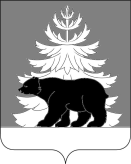 РОССИЙСКАЯ ФЕДЕРАЦИЯИРКУТСКАЯ ОБЛАСТЬАдминистрацияЗиминского районного муниципального образованияП О С Т А Н О В Л Е Н И Е                            от   15.07.2021                  г. Зима                          №   544В целях оказания содействия избирательным комиссиям, образованным на территории Зиминского района, в организации подготовки и проведения выборов депутатов Государственной Думы Федерального Собрания Российской Федерации восьмого созыва в единый день голосования 19 сентября 2021 года, в соответствии с пунктом 16 статьи 20 Федерального закона от 12.06.2002 г. № 67-ФЗ «Об основных гарантиях избирательных прав и права на участие в референдуме граждан Российской Федерации»,  Федеральным законом от 22.02.2014 года № 20-ФЗ « О выборах депутатов Государственной Думы Федерального Собрания Российской Федерации», руководствуясь статьями 22, 46 Устава Зиминского районного муниципального образования,    администрация Зиминского районного муниципального образованияПОСТАНОВЛЯЕТ: 1. Внести в постановление администрации Зиминского районного муниципального образования от 08.07.2021 №520«Об оказании содействия избирательным комиссиям, образованным на территории Зиминского района, в организации подготовки и проведения выборов депутатов Государственной Думы Федерального Собрания Российской Федерации восьмого созыва в единый день голосования 19 сентября 2021 года» следующее изменение: 1.1. ввести в  состав рабочей группы:Сухарева Евгения Александровича- начальника управления ФСБ РФ по Иркутской области, отделение в г. Саянске (по согласованию).2. Настоящее постановление опубликовать в информационно-аналитическом, общественно-политическом еженедельнике «Вестник района» и разместить на официальном сайте администрации Зиминского  районного муниципального образования  www.rzima.ru в информационно-телекоммуникационной сети «Интернет».  3. Контроль  исполнения настоящего постановления оставляю за собой.Мэр Зиминского районногомуниципального образования			                                             Н.В. Никитина О внесении изменения в постановление  администрации Зиминского районного муниципального образования от 08.07.2021 №520«Об оказании содействия избирательным комиссиям, образованным на территории Зиминского района, в организации подготовки и проведения выборов депутатов Государственной Думы Федерального Собрания Российской Федерации восьмого созыва в единый день голосования 19 сентября 2021 года»